Н А К А З03.01.2017    					№ 1Про введення в дію номенклатури справ Управління освіти на 2017 рікВідповідно до постанови Кабінету Міністрів України від 30.11.2011 
№ 1242 «Про затвердження Типової інструкції з діловодства у центральних органах виконавчої влади, Раді міністрів Автономної Республіки Крим, місцевих органах виконавчої влади», наказу Міністерства освіти і науки України від 13.03.2006 № 183 «Про Порядок складання номенклатур справ у міністерстві», наказу Міністерства юстиції України від 12.04.2012 № 578/5 «Про затвердження Переліку типових документів, що створюються під час діяльності органів державної влади та місцевого самоврядування, інших установ, підприємств та організацій, із зазначенням строків зберігання документів», керуючись «Методичними рекомендаціями з розробки та застосування примірних та типових номенклатур справ» Українського державного науково-дослідного інституту архівної справи та документознавства Головного архівного управління при Кабінеті Міністрів України, з метою систематизації та якісного ведення діловодства в Управлінні освіти, посилення персональної відповідальності працівників управління за належну організацію роботи зі зверненнями громадян, службовою кореспонденцією та діловими паперамиНАКАЗУЮ:Ввести в дію номенклатуру справ Управління освіти на 2017 рік, терміни зберігання обов’язкових документів та відповідальних за ведення й збереження документації.Працівникам Управління освіти забезпечити:Приведення справ у відповідність до затвердженої номенклатури справ згідно з функціональними обов’язками. 									До 15.01.2017 Ведення справ згідно із функціональними обов’язками відповідно до затвердженої номенклатури.									Протягом 2017рокуЗбереження справ на робочому місці відповідальними. 									Під час їх веденняДіловодство за зверненнями громадян вести окремо та відповідальність покласти на Барибіну В.В.Відповідальність за збереження ділової документації в архіві Управління освіти та підготовку архівних справ для користування співробітниками Управління освіти покласти на Лашину Н.В.5. Контроль за виконанням наказу залишаю за собою.Начальник Управління освіти						О.С.НижникЗ наказом ознайомлені:Прохоренко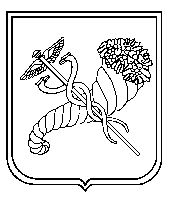 Прохоренко О.В.Подзолков А.Ю.Дерев’янко Т.Є.Стецко О.М.Кулакова Л.В.Гонська С.О.Надточій О.І.Чобіток Л.В.Торяник Т.В.Барибіна В.В.Фесенко О.В.Літвінова В.А.Іголкіна Т.І.Полешко Г.С.Толоконнікова М.В.Лашина Н.В.